Religia klasa IV 24.06.2020Temat: Nie z tej ziemi.Kochani, to ostatnia katecheza przed końcem roku szkolnego.Dzisiaj przesyłam Wam piosenkę, która bardzo mi się spodobała, mam nadzieję, że Wam też się spodoba.https://www.youtube.com/watch?v=vaZ0cG5cDuY„Nie z tej ziemi” nawiązuje do naszego domu w niebie, gdzie czeka nasz Ojciec-Bóg. Piosenka opowiada o naszej drodze do nieba, do którego wędrujemy przez życie.Życzę Wam udanych i spokojnych wakacji!Przesyłam Wam również kolorowankę: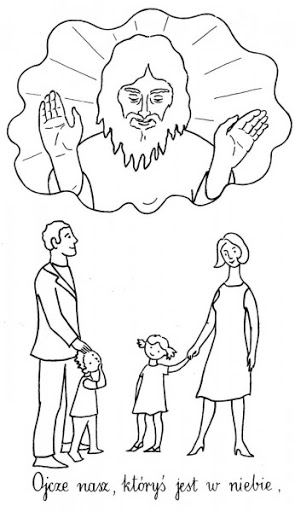 